Муниципальное автономное образовательное учреждениедополнительного образования детей «Детская школа искусств»муниципального района «Город Краснокаменск и Краснокаменский район»Дополнительная предпрофессиональнаяобщеобразовательная программа в области хореографического искусства«Хореографическое творчество»Предметная областьПО.01. Хореографическое исполнительствоПрограмма по учебному предметуПО.01.УП.01 ТАНЕЦ г. Краснокаменск 2022 г.«Рассмотрено»                                                                                  Методическим советом                                                                  Детской школы искусств                                             «8» сентября 2021 г.                                                         (дата рассмотрения)                                                                                                       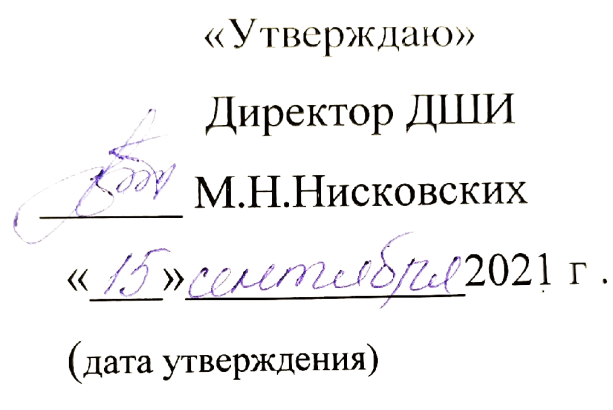 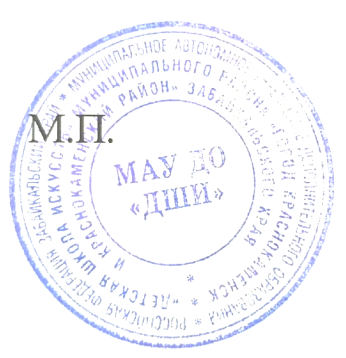 Разработчик программы  –  Студенкова Н.С., преподаватель хореографических дисциплин первой квалификационной категории.Рецензент – Елистратова З.М., преподаватель  высшей категории  ГОУ  СПО  «Забайкальское краевое училище культуры».Структура программы учебного предметаI. Пояснительная записка………………………………………………………………………...………...............4 1. Характеристика учебного предмета, его место и роль в образовательном процессе…………………………………………………………………………………………………………..…...42. Срок реализации учебного предмета……………………………………………………………………..........53. Объем учебного времени,  предусмотренный учебным планом образовательного   учреждения на реализацию учебного предмета……………………………………………………………………………………54. Форма проведения учебных аудиторных занятий……………………………………….……………..........55. Цель и задачи учебного предмета……………………………………………………..…..…………………...56. Обоснование структуры программы учебного предмета……………………………………………..........67. Методы обучения………………………………………………………………………………………………..7 8.  Описание материально-технических условий реализации учебного предмета…………………………………………………………………………………………………………….7II. Содержание учебного предмета ………………………………………………………….……........................81. Сведения о затратах учебного времени………………………………………………………….....................82. Учебно-тематический план …………………………………………………………..……...............................83. Требования по годам обучения …………………………………………………………..……………………..11III. Требования к уровню подготовки обучающихся…………………………………….……………...........19IV. Формы и методы контроля, система оценок……………………………………………..………………...201. Аттестация: цели, виды, форма, содержание………………………………………………………...........202. Критерии оценки…………………………………………………………………………..…………………….20V. Методическое обеспечение учебного процесса …………………………………………………………....221. Методические рекомендации педагогическим работникам………………………………………….……22 2. Список музыкального материала (по выбору педагога)……………………………………………….……23VII. Список рекомендуемой   методической литературы……………………………………………………25Пояснительная записка1. Характеристика учебного предмета, его место и роль вобразовательном процессеПрограмма учебного предмета «Танец»  разработана  на  основе  и  с  учетом   федеральных   государственных   требований   к   дополнительной предпрофессиональной общеобразовательной программе в области хореографического искусства и программы «Хореографическое творчество».Учебный предмет «Танец» направлен на приобщение детей к хореографическому  искусству, на эстетическое воспитание учащихся,  на  приобретение основ исполнения народного танца, а также на воспитание нравственно-эстетического отношения к танцевальной культуре народов мира.Танец является одним из основных предметов в области «Хореографическое исполнительство». Содержание учебного предмета «Танец» тесно связано с содержанием учебных предметов «Ритмика», «Гимнастика», «Подготовка  концертных номеров», « Народно - сценический танец». Полученные по этим предметам знания, умения, навыки позволяют приступить к изучению экзерсиса у станка на основе русского танца.Приобретенные музыкально-ритмические навыки дают основание изучатьдвижения с разнообразным ритмическим рисунком, как у станка, так и насередине зала. Танец  совершенствует координацию движений, способствует дальнейшему укреплению мышечного аппарата,  развивает  те группы мышц, которые мало участвуют в процессе классического тренажа. Кроме того, занятия танцем позволяют учащимся овладеть разнообразием стилей и манерой исполнения танцев различных народов, в значительной степени расширяют и обогащают их исполнительские возможности, формируя  особые исполнительские качества и навыки.
2. Срок реализации учебного предмета  «Танец»Срок реализации данной программы составляет 2 года – 1 и 2 классы восьмилетнего обучения. Возраст обучающихся - 7-9 лет. 3. Объем учебного времени,  предусмотренный учебным планом образовательного учреждения на реализацию предмета - 130 аудиторных часов. Самостоятельная работа по учебному предмету «Танец» не предусмотрена. Таблица 14.Форма проведения учебных аудиторных занятий:мелкогрупповая (от 4 до 10 человек). Рекомендуемая продолжительностьурока - 45 минут. Мелкогрупповая форма позволяет преподавателю лучше узнать ученика, его возможности, трудоспособность, эмоционально-психологические особенности. 5. Цель и задачи учебного предмета «Танец» Целью учебного предмета «Танец» является: формирование у обучающихся основных двигательных умений и навыков, необходимых для занятий классическим, народно-сценическим и историко-бытовым танцем, а также развитие творческих способностей детей. Задачи учебного предмета «Танец»: - развитие мышечной выразительности тела, формирование фигуры и осанки, укрепление здоровья;- формирование навыков выразительных движений, умения легко и координировано танцевать, ориентироваться в ограниченном сценическом пространстве;- развитие общей музыкальности;- коррекция эмоционально-психического состояния;- формирование конструктивного межличностного общения, коммуникативной культуры;- формирование личностных качеств: силы, выносливости, воли, ловкости, трудолюбия, упорства и целеустремленности;- развитие творческих способностей обучающихся;- формирование активного познания окружающего мира, развитие познавательных процессов;- воспитание интереса к национальной танцевальной культуре, а также толерантного отношения к танцевальной культуре других народов.6.Обоснование структуры учебного предметаОбоснованием структуры программы являются ФГТ, отражающие всеаспекты работы преподавателя с учениками.  Программа содержит  следующие разделы: - сведения о затратах учебного времени, предусмотренного на освоение учебного предмета;- учебно-тематический план;- распределение учебного материала по годам обучения;- описание дидактических единиц учебного предмета;- требования к уровню подготовки обучающихся;- формы и методы контроля, система оценок;- методическое обеспечение учебного процесса. В соответствии с данными направлениями строится основной разделпрограммы «Содержание учебного предмета».7.Методы обучения  Для достижения поставленной цели и реализации задач предмета используются следующие методы обучения: - методы организации учебной деятельности (словесный, наглядный, практический); - метод стимулирования и мотивации (формирование интереса ребенка); - метод активного обучения (формирование творческих способностей ребенка);- репродуктивный метод (неоднократное воспроизведение полученных знаний, умений, навыков);- эвристический метод (нахождение оптимальных вариантов исполнения). Предложенные методы работы по ритмике в рамках предпрофессиональной образовательной программы являются наиболее продуктивными при решении дидактических задач и основаны на проверенных методиках и многолетнем опыте.8. Описание материально-технических условий реализациипредметаМатериально-техническая база МАУ ДО «ДШИ» г. Краснокаменска Забайкальского края соответствует санитарным и противопожарным нормам, нормам охраны труда.  	В школе созданы необходимые материально-технические условия, благотворно влияющие на организацию образовательного и воспитательного процесса:• наличие танцевальных залов;• наличие оборудованных гардеробов и раздевалок для занятий;• наличие концертного зала;• наличие репетиционной и концертной одеждыII. Содержание учебного предмета1. Сведения о затратах учебного времениСрок обучения 2 годаТаблица 3Аудиторная нагрузка по учебному предмету обязательной частиобразовательной программы в области искусств распределяется по годамобучения с учетом общего объема аудиторного времени, предусмотренногона учебный предмет ФГТ.Учебный материал распределяется по годам обучения – классам.Каждый класс имеет свои дидактические задачи, объем времени,предусмотренный для освоения учебного материала.2. Учебно-тематический план1 год обучения2 год обучения3. Требования по годам обученияДанная программа приближена к традициям, опыту и методамобучения, сложившимся в хореографическом образовании в детских школахискусств.Содержание тем 1 года обученияРаздел 1. Основные танцевальные элементыТема 1.1. Основные позиции ног, положения рук.- VI, I и III (свободных) позиций ног;-положение рук на талии, наверх, в парах.Тема 1.2. Виды шагов.- шаг с носка через I позицию;- шаги на полупальцах по VI, I позициям;- шаг с приставкой;- шаги на пятках;- марш на месте, с продвижением, в повороте по точкам класса;-  шаги с натянутого носка на 450.Тема 1.3. Виды бега.- бег с захлестом ног назад;- бег с подъёмом ног вперед;- бег с выносом прямых ног вперёд.Тема 1.4. Виды прыжков.- прыжки по VI позиции с натянутыми ногами; - прыжки по VI позиции с поджатыми ногами назад;- прыжки по VI позиции с поджатыми ногами вперёд (к груди);- прыжки по VI позиции в повороте по точкам класса;- прыжки по VI позиции из стороны в сторону.Тема 1.5. Виды галопа, виды польки.Виды галопа:- по VI позиции, по III позиции;- галоп по диагонали, по кругу;- галоп в повороте.Виды польки:- полька (исх. поз. ног III) вперёд, назад, в сторону, в повороте.- полька в парах.Тема 1.6. Виды подскоков.- подскоки на месте;- подскоки в повороте;- подскоки с продвижением.Тема 1.7. Движения танца: «Ёлочка», «Гармошка»- Движения «Ёлочка», «Гармошка» из стороны в сторону;- на прямых ногах, с приседанием;- в повороте (вокруг себя).Раздел 2. Партерная гимнастикаТема 2.1.Упражнения на напряжение и расслабление мышц.- поочередное натягивание и сокращение стоп;- упражнение «растем к солнышку»;- упражнение «вазочка».Тема 2.2. Упражнения на выработку выворотности ног.- упражнение «бабочка»;- упражнение «жучок».Тема 2.3. Упражнения на развитие шага- поочередные махи ногами лёжа на спине;- наклоны корпуса к ногам (растяжка). Тема 2.4. Упражнения на развитие гибкости.- упражнение «кошечка»;- упражнение «лодочка»;- упражнение «лягушка».Раздел 3. Музыкально-танцевальные игрыТема 3.1. Игра «Рассыпуха». (Игра на умение ориентироваться в пространстве хореографического зала и умение заканчивать движение с окончанием музыкальной фразы).Тема 3.2. Игра «В мире животных». (Игра на развитие творческого мышления).Тема 3.3.  Игра «Гусеница». (Игра на развитие выразительного  и  ритмичного умения двигаться в соответствии с образом танца, развитие ансамблевого исполнения).Тема 3.4. Игра «Антошка». (Игра на  умение координировать движения, танцевать в заданном темпе).Раздел 4. Освоение танцевальных образовТема 4.1. Танцевальный этюд «Буратино и Пьеро».  (Умение определять характер музыки, менять характер движений в соответствии со сменами музыкальных частей).Тема 4.2. Танцевальный этюд «Лучики». (Владение различными танцевальными движениями).Тема 4.3. Танцевальный этюд «Цветы для мамы».  (Умение исполнять простые танцевальные этюды, ориентироваться на сценической площадке, владение  навыками  ансамблевого исполнения).Тема 4.4. Танцевальный этюд «Ковбои». (Умение воспроизводить метроритмический узор музыки; развитие навыка освоения пространстварепетиционного и сценического зала; линейное, круговое построение; положения в парах).Раздел 5. Эмоции в танцеТема 5.1. Игра «Эстафета полярных эмоций». (Развитие фантазии и воображения – двигательная импровизация под музыку заданных образов).Тема 5.2. Музыкально - танцевальное задание «Актерская пятиминутка». (Умение использовать сюжетные и драматургические элементы).Раздел 6. «Пространство и мы»Тема 6.1. Игра – задание «Красно-синие точки-флажки репетиционного зала» (точки репетиционного зала 1,2,3,4,5,6,7,8)Тема 6.2. Танцевальные рисунки- рисунок танца «круг»- рисунок танца «квадрат»- рисунок танца «полукруг»- «шеренга»- рисунок танца «диагональ»- различные построения в колонну по 2, 4, 6 человек.- рисунок танца «прочёс»- «рисунок танца «два круга», «круг в круге».Раздел 7. Музыка и танецТема 7.1. Основы музыкально-ритмического движения. (Задания  на развитие умения самостоятельно создавать музыкально-двигательный образ, владение различными танцевальными движениями, упражнениями на развитие физических данных).Тема 7.2. Музыка – первооснова в художественно-творческом развитии ребенка. Развитие общей музыкальности. Передача ребенку определенных теоретических знаний о музыке. Развитие творческих способностей в процессе  импровизации. В конце I,II полугодия проводятся зачеты в форме контрольного урока, на котором учащиеся демонстрируют свои знания по пройденному материалу.Содержание тем 2 года обученияРаздел 1. Основы классического танцаТема 1.1. Постановка корпусаТема 1.2. Позиции ног на середине зала (I,II, III)Тема 1.3. Положение рук, позиции рук (подготовительное положение, I позиция рук)Тема 1.4. Движение Demi plie лицом к станку.Тема 1.5.  Положение ноги на sur le cou-de-pied (учебное, сзади).Раздел 2. Основные элементы народного танцаТема 2.1. Движение «Припадание»- по VI, III позициям ног.- на месте, с продвижением, в повороте  (вокруг себя).Тема 2.2. Движение «Ковырялочка»- без подскока;- с  переступанием;- с подскоком.Тема 2.3. Движение «Моталочка»- на полупальцах;- на всей стопе (мужской класс).Тема 2.4. Виды шагов:- шаркающий шаг с  носка  и  с каблука;- переменный шаг;- переменный шаг с притопом;Тема 2.5.Движение  «Молоточки»- в чередовании с бегом.Раздел 3. ДробиТема 3.1. Одинарная дробь.Тема 3.2. Дробь с переступанием, притопы.Раздел 4. ВращенияТема 4.1. Галоп в повороте, бег в повороте, полька в повороте, в парах.Раздел 5. Элементы мужского русского танцаТема5.1.Движение  «Присядки» - по VI позиции;- по I позиции;- с выносом ноги на каблук;- присядка «разножка».Тема 5.2. Движение  «хлопушки»- хлопок по бедру поднятой на 450   и согнутой в колене ноги.- в ладоши;- по подошве.Тема 5.3. Движение « Мяч»- на месте;- с продвижением.Раздел 6.Образная пластика рукТема 6.1. Фольклорные рукиТема 6.2. «Руки-эмоции». Упражнения под разную по темпу музыку, характер которой дети передают только  с помощью движений  рук.Тема 6.3. «Руки  импровизируют». - «Красим забор». Упражнение направлено на развитие пластики рук. Учащиеся все сразу или по очереди должны выполнять движения: красить импровизированный забор, будто кисть руки — кисточка с краской;- «Гладим животное». Все учащиеся показывают под характерную музыку, как они гладят какое-либо животное, берут его на руки. Детям можно предложить «погладить» следующих животных: кошку, слона, жирафа.Раздел 7.Освоение танцевального репертуараТема 7.1. Танец «Калинка».  ( Приобретение и совершенствование учащимися исполнительских навыков).Тема 7.2. Танец «Весёлая полька». (Приобретение и совершенствование учащимися исполнительских навыков).Тема 7.3. «Цыплята». (Приобретение и совершенствование учащимися исполнительских навыков).Раздел 8.Освоение сценического пространстваТема 8.1. Пространство репетиционного зала и сценической площадки (изучение точек зала).Тема 8.2. Освоение простых хореографических рисунков-фигур:- «звёздочка»;- «змейка»;- «книжка».Раздел 9. Слушаем и фантазируемТема 9.1. Элементарные формы танцевальной импровизации. (Развитие творческих способностей обучающихся). - импровизация танца «Осенних листочков». Эта импровизация может превратиться в сочинении новой сказки в движениях: здесь появляются не только листики, но и ветер, деревья, пеньки и коряги, дождик и лесные обитатели (от знакомых лисичек, медведей до муравьев и букашек).Тема 9.2. Самостоятельное сочинение хореографического фрагмента на предлагаемую музыку. Развитие творческих способностей обучающихся. Формирование конструктивного межличностного общения, коммуникативной культуры.Тема 9.3. Этюд на заданную тему- предлагаемые обстоятельства-эмоции;- актёрская «пятиминутка».Тема 9.4. «Музыкальная викторина»- «Музыкальная лесенка: «ступеньки» - сильные и слабые доли в танце».- «Музыкальная нюансировка хореографического движения». С учащимися во втором классе в первом полугодии проводится зачет в форме контрольного урока. В конце учебного года проводится итоговый зачет (зачет с оценкой, которая выставляется в свидетельство об окончании школы) в форме просмотра, концертного выступления.III. Требования к уровню подготовки обучающихся Уровень подготовки обучающихся является результатом освоения программы учебного предмета «Танец», и предполагает формирование комплекса знаний, умений и навыков, таких, как:– знание основных элементов классического, народного танцев;– знание о массовой композиции, сценической площадке, рисунке танца, слаженности и культуре исполнения танца;– умение исполнять простые танцевальные этюды и танцы;– умение ориентироваться на сценической площадке;– умение самостоятельно создавать музыкально-двигательный образ;– владение различными танцевальными движениями, упражнениями на развитие физических данных;– навыки перестроения одной фигуры в другую;– владение первоначальными навыками постановки корпуса, ног, рук, головы;– навыки комбинирования движений;– навыки ансамблевого исполнения, сценической практики.А также:– умение воспроизводить метроритмический узор народной музыки средствами народно-сценического танца и элементарных хореографических средств;– навык освоение пространства репетиционного и сценического зала, линейное, круговое построение, основные фигуры - рисунки танца, положения в парах и в массовых коллективных номерах;– умение определять характер музыки, менять характер движений в соответствии со сменами музыкальных частей;– умение использовать сюжетные и драматургические элементы в инсценировках песен, хороводов;– навыки использования самостоятельности, силы воли, осознание значения результатов своего творческого поиска.IV. Формы и методы контроля, система оценок1. Аттестация: цели, виды, форма, содержание.Оценка качества реализации программы включает в себя: текущий контроль успеваемости, промежуточную аттестацию обучающихся.Формы текущего контроля:• творческий просмотр постановочных работ;• зачетные занятия, открытые уроки.Формы промежуточной аттестации:• контрольные уроки;  зачеты, проводимые в виде  творческих показов.Программа предусматривает проведение для обучающихсяконсультаций с целью их подготовки к контрольным урокам.2. Критерии оценки По итогам просмотра на контрольном уроке, зачете выставляется оценка по пятибалльной шкале:Таблица 3 Согласно ФГТ, данная система оценки качества исполнения являетсяосновной. В зависимости от сложившихся традиций МАУ ДО ДШИ г. Краснокаменск и с учетом целесообразности оценка качества исполнения может быть дополнена системой «+» и «-», что даст возможность более конкретно отметить выступление учащегося. По завершении изучения предмета по итогам промежуточнойаттестации обучающимся выставляется оценка, которая заносится всвидетельство об окончании образовательного учреждения.V.  Методическое обеспечение учебного процесса1.Методические рекомендации педагогическим работникамПри работе над танцевальным репертуаром важным моментом являетсяразвитие у детей танцевальной выразительности.  Однако необходимоотметить, что выразительность исполнения – результат не механического«натаскивания», а систематической работы, когда ученик от более простыхзаданий,  связанных с передачей характера музыки в двигательно-ритмических упражнениях, постепенно переходит к более сложным, передающим  стиль, характер танцев, развитие образа, персонажа в сюжетных постановках. В процессе обучения следует учитывать физическую нагрузку,  недопуская перенапряжения детей, не злоупотребляя партерной гимнастикой ипрыжковыми движениями.  Широко могут быть использованы этюды,  составленные самим педагогом.  Очень полезна этюдная работа над небольшими сюжетными танцами, отражающими школьную жизнь, сказочные сюжеты, образы животных, птиц, явления природы. Урок.  Урок является основной формой учебного процесса.  Урокхарактеризуется единством дидактической цели, объединяющей содержаниедеятельности преподавателя и учащихся,  определённостью структуры, диктуемой каждый раз конкретными условиями и закономерностямиусвоения учебного материала. Как часть учебного процесса урок можетсодержать: организационный момент, восприятие, осознание и закрепление впамяти информации, овладение навыками (на основе усвоеннойинформации) и опытом творческой деятельности; усвоение системы норм иопыта эмоционального отношения к миру и деятельности в нём; контроль исамоконтроль преподавателя и учащихся.  При организации и проведении занятий по предмету «Танец» необходимо придерживаться следующих принципов: • принципа сознательности и активности,  который предусматривает, прежде всего,  воспитание осмысленного овладения техникой танца; заинтересованности и творческого отношения к решению поставленныхзадач; • принципа наглядности, который предусматривает использование приобучении комплекса средств и приемов: личная демонстрация приемов, видео и фотоматериалы, словесное описание нового приема и т.д.; • принципа доступности,  который требует,  чтобы перед ученикомставились посильные задачи. В противном случае у обучающихся снижаетсяинтерес к занятиям. От преподавателя требуется постоянное и тщательноеизучение способностей учеников, их возможностей в освоении конкретныхэлементов, оказание помощи в преодолении трудностей; • принцип систематичности,  который предусматривает разучиваниеэлементов, регулярное совершенствование техники элементов и освоениеновых элементов для расширения активного арсенала приемов, чередованиеработы и отдыха в процессе обучения с целью сохраненияработоспособности и активности учеников. Список музыкального материала (по выбору преподавателя)Барток Б. «Микрокосмос». Тетради 1, 2 Брамс И. Венгерские танцы: Танец № 5 fis-moll Вебер К. Вальс из оперы «Волшебный стрелок» Векерлен Ж. Б. «В лесу осел с кукушкой» Глинка М. И. «Камаринская» Глинка М. И. Арагонская хотаГлинка М. И. Вальс-фантазияГлинка М. И. Опера «Руслан и Людмила»: Восточные танцы из 4 д. Григ Э. Музыка к драме «Пер Гюнт»: «Утро» Григ Э. Норвежские танцы: Халлинг A-dur Григ Э. Шествие гномов, танец эльфов; Дакен Л. «Кукушка» Дворжак А. Славянские танцы: Танец № 8 g-moll Лядов А. «Кикимора», «Волшебное озеро», «Баба-Яга», «Музыкальная табакерка» Моцарт В. А. Маленькая ночная серенада, 2 ч. Моцарт В. Опера «Волшебная флейта» Мусоргский М. «Картинки с выставки» Прокофьев С. «Гадкий утенок» Прокофьев С. «Детская музыка» Прокофьев С. Балет «Золушка»: «Часы», «Фея Сирени» Прокофьев С. Опера «Любовь к трем апельсинам» 17 Прокофьев С. Сказки старой бабушкиРавель М. Опера-балет «Дитя и волшебство» Рахманинов С. ЮморескаРимский-Корсаков Н. Вступление к опере «Садко» Римский-Корсаков Н.  Вступление к опере «Снегурочка»;  Маршцаря БерендеяРимский-Корсаков Н. Опера «Сказка о царе Салтане»: «Три чуда», «Полет шмеля» Римский-Корсаков Н. Симфоническая сюита «Шехеразада», 1 ч. Россини Д. «Кошачий дуэт» Сен-Санс К. «Карнавал животных» Стравинский И. Балет «Петрушка»: «Русская» Чайковский П. «Времена года» Чайковский П. «Детские песни» Чайковский П. «Детский альбом» Чайковский П. Балет «Щелкунчик»: МаршЧайковский П. И. Балет «Щелкунчик»: Сюита танцевШопен Ф. Полонез A-dur Шостакович Д. Праздничная увертюраШостакович Д. Танцы куколШтраус И. Марш РадецкогоШуберт Ф. Баллада «Лесной царь» Шуберт Ф. Вокальный цикл «Прекрасная мельничиха»: «Охотник» Шуберт Ф. Песня «Форель» Шуман Р.  «Альбом для юношества»: «Дед-Мороз» Шуман Р. «Детские сцены» Шуман Р. «Карнавал». VII. Список рекомендуемой методической литературы1. Андреева Ю.Ю., Рахимбаева И.Э. Развитие личности средствами искусства / Ю.Ю. Андреева, И. Э. Рахимбаева; материал VIII  международной научно-практической конференции. - Саратов, 2021. - 203с.2. Александрова  Н. А. Танец. Пособие для начинающих (+ DVD-ROM) / Н.А. Александрова, В.А. Голубева. - Москва: «Лань», «Планета музыки», 2016. - 128 c.3. Алексидзе  Георгий. Школа балетмейстера / Георгий Алексидзе. - Москва: ГИТИС, 2017. - 104 c. 4. Ансамбль песни и пляски имени В. С. Локтева Московского городского Дворца детского (юношеского) творчества. - Москва: «Пионер», 2016. - 298 c.5. Буренина А.И. Ритмическая мозаика. Программа по ритмической пластике для детей 3-7 лет  / А.И. Буренина. Издание переработанное и дополненное. Санкт-Петербург: Петербургский центр творческой педагогики  «Аничков мост», 2015.-196с.6. Богданов Г.Ф. Сказ о русском традиционном хореографическом фольклоре / Г.Ф. Богданов; методическое пособие, ВЦХТ («Я вхожу в мир искусств»). - Москва: 2012. -178 с.7. Балет. Танец. Хореография.  Краткий словарь танцевальных терминов и понятий. - Москва: «Лань», «Планета музыки»,  2016. - 416 c.8. Базарова Н. П., Мей В. П. Азбука классического танца / Н.П. Базарова, В.П. Мей. - Москва: «Лань»,  2017. - 240 c.9. Бахрушин, Ю. А. История русского балета / Ю.А. Бахрушин. - Москва: «Просвещение»,  2018. - 288 c.10. Безуглая Г. А. Музыкальный анализ в работе педагога-хореографа. Учебное пособие / Г.А. Безуглая. - Москва: «Планета музыки», «Лань», 2015. - 272 c.11. Воспитание двигательной культуры дошкольников. Учебно-методическое пособие: сайт. –URL: https://search.rsl.ru/ru/record/0100259195812. Васильева-Рождественская  М. Историко-бытовой танец / М. Васильева-Рождественская. - Москва: «Искусство», 2017. - 392 c.13. Волкова  Г.  А.  Логопедическая ритмика. Учебник для студентов высших учебных заведений. Гриф МО РФ / Волкова Г. А. - Москва: «Владос»,  2019. - 465 c.14.  Грант  Гейл. Практический словарь классического балета / Гейл Грант. - Москва: МГАХ, РАТИ-ГИТИС, 2015. - 136 c.
15. Гусев  Г.П.  Методика преподавания народного танца. Танцевальные движения и комбинации на середине зала / Г.П. Гусев. - Москва: «Книга по Требованию»,  2018. - 208 c.16.  Джо  Баттерворт.  Танец. Теория и практика / Баттерворт Джо. - Москва: Институт прикладной психологии "Гуманитарный центр", 2016. - 360 c.17.. Дудинская  Наталия. Жизнь в искусстве / Наталия Дудинская. - Москва, Санкт-Петербург:  ГУП,  2018. - 424 c.
18. . Жаки Грин  Хаас. Анатомия танца / Жаки Грин Хаас. - Москва: «Попурри» , 2014. - 200 c.19.  Костровицкая, В. Школа классического танца / В. Костровицкая, А. Писарев. - Москва: « Искусство»,  2014. - 272 c.
20.  Кюль  Торстен. Энциклопедия танцев от А до Я.+ CD / Торстен  Кюль. -Москва: «Мой мир»,  2013. - 128 c.21. Костровицкая  В. 100 уроков классического танца / В. Костровицкая. - Москва: «Искусство»,  2013. - 240 c.
22. Конорова  Е.В. Методическое пособие по ритмике / Е.В. Конорова.Москва: «Просвещение», 2013. – 14 с.23. Летягова  Т. В. Краткий словарь танцев / Т.В. Летягова. - Москва: «Флинта»,  2014. - 272 c.24.  Листки музыкальной ритмики в России. №3(9). – Москва: «Ленанд», 2016. - 120 c.25. Матвеев, В. Ф. Русский народный танец. Теория и методика преподавания. / В.Ф. Матвеев; - Санкт-Петербург: «Планета музыки», «Лань», 2010. - 245с.26. Методика работы с детьми  (методическое пособие): сайт. - URL: http://horeograf.ucoz.ru/blog/metodika27. Мелехов А. В. Искусство балетмейстера. Композиция и постановка танца /А. В. Мелехов; учебное пособие, Екатеринбург, - 2015. - 128 с.28. Музыкальный размер: его виды и обозначения: сайт. - URL: https://muz-teoretik.ru/muzykalnyj-razmer/29. Нотный архив России: сайт. - URL: http://www.notarhiv.ru/30.  От жеста к танцу: Словарь пантомимических и танцевальных движений для детей 5—7 лет: Пособие для музыкальных руководителей ДОУ: сайт. –URL: https://psychlib.ru/mgppu/gojs/gojs-00131. Программа по ритмической пластике для детей дошкольного и младшего школьного возраста: сайт. – URL: https://www.studmed.ru/burenina-a-i-ritmicheskaya-mozaika_79afccff416.html32. Пуртова Т.В., Беликова А.Н., Кветная  О.В. Учите детей танцевать: учебное пособие для студентов  учреждений среднего профессионального  образования / Т.В. Пуртова, А.Н. Беликова, О.В. Кветная. - Москва: ООО «Век информации», 2009. - 256 с.33.   Сапогова А.А. Школа музыкально-хореографического искусства: Учебное пособие / А.А. Сапогова. – Москва: «Лань», 2018. - 264 с. 34. Слонимский  Ю.  В честь танца / Ю. Слонимский. - Москва: «Искусство»,  2017. - 402 c.35. Ткаченко Т. Народный танец / Т. Ткаченко. - Москва: «Искусство»,  2016. - 684 c.36.  Танцы, игры, упражнения для красивого движения. Книга для детей: сайт.–URL:https://www.studmed.ru/mihaylova-m-a-voronina-n-v-tancy-igry-uprazhneniya-dlya-krasivogo-dvizheniya_a05f3458ed8.html37. Учебное пособие « Основы детской хореографии»: сайт. - URL: https://vk.com/market-58514926?w=product-58514926_5051234%2Fquery38. Холл  Д. Уроки танцев. Лучшая методика обучения танцам / Джим Холл, пер. с англ. Т.В. Сидориной. – Москва: АСТ: «Астрель», 2009. - 416 с.39. Цорн  А.Я.  Грамматика танцевального искусства и хореографии / А. Я. Цорн. - Санкт-Петербург:  «Планета музыки», «Лань», 2013. – 544 с.40. Шарова Н.И. Детский танец / Н.И. Шарова.-  Санкт-Петербург:  «Планета музыки», «Лань», 2011. - 64 с.41. Этот удивительный ритм. Развитие чувства ритма у детей. Книга для детей: сайт. –URL: https://search.rsl.ru/ru/record/01002694713Срок обучения/ количество часов1 класс2 классСрок обучения/ количество часовКоличество часовКоличество часовМаксимальная нагрузка6466Количество часов на аудиторную нагрузку6466Общее количество часов на аудиторные занятия130130Недельная аудиторная нагрузка22Класс12Продолжительность учебных занятий (в неделях)3233Количество часов на аудиторные занятия (в неделю)22Количество часов на аудиторные занятия (в год)6466Консультации  (в часах)22Общее максимальное количество часов130130№ п/пНаименование раздела.Тема.Кол-вочасовРаздел 1. Основные танцевальные элементыРаздел 1. Основные танцевальные элементыРаздел 1. Основные танцевальные элементы1.1Основные позиции ног, положения рук.31.2Виды шагов31.3Виды бега31.4Виды прыжков21.5Виды галопа, виды польки21.6Подскоки21.7Движения танца: «Ёлочка», «Гармошка»2Раздел 2. Партерная гимнастикаРаздел 2. Партерная гимнастикаРаздел 2. Партерная гимнастика2.1Упражнения на напряжения и расслабления мышц32.2Упражнения для развития  выворотности ног32.3 Упражнения для развития шага42.4Упражнения для развития гибкости3Раздел 3. Музыкально-танцевальные игрыРаздел 3. Музыкально-танцевальные игрыРаздел 3. Музыкально-танцевальные игры3.1Игра «Рассыпуха»23.2Игра «В мире животных»23.3Игра «Гусеница»23.4Игра «Антошка»2Раздел 4. Освоение танцевальных образовРаздел 4. Освоение танцевальных образовРаздел 4. Освоение танцевальных образов4.1Танцевальный этюд «Буратино и Пьеро»24.2Танцевальный этюд «Лучики»24.3Танцевальный этюд «Цветы для мамы»24.4Танцевальный этюд «Ковбои»2Раздел 5. Эмоции в танцеРаздел 5. Эмоции в танцеРаздел 5. Эмоции в танце5.1Игра «Эстафета полярных эмоций»25.2Музыкально - танцевальное задание «Актерская пятиминутка»2Раздел 6. «Пространство и мы»Раздел 6. «Пространство и мы»Раздел 6. «Пространство и мы»6.1Игра – задание «Красно-синие точки-флажки репетиционного зала»26.2Танцевальные рисунки.2Раздел 7. Музыка и танецРаздел 7. Музыка и танецРаздел 7. Музыка и танец7.1Основы музыкально-ритмического движения47.2Музыка – первооснова в художественно-творческом развитии ребенка4Контрольные уроки (зачет.) I,II полугодие264ч.№п/пНаименование раздела.Тема.Кол-вочасовРаздел 1. Основы классического танцаРаздел 1. Основы классического танцаРаздел 1. Основы классического танца1.1 Постановка корпуса21.2 Позиции ног 21.3 Положение рук, позиция рук 21.4Движение Demi plie21.5 Положение ноги на sur le cou-de-pied2Раздел 2. Основные элементы народного танцаРаздел 2. Основные элементы народного танцаРаздел 2. Основные элементы народного танца2.1 Движение «Припадание»22.2 Движение «Ковырялочка»22.3 Движение «Моталочка»22.4 Виды шагов22.5 Движение «Молоточки»2Раздел 3. ДробиРаздел 3. ДробиРаздел 3. Дроби3.1 Одинарная дробь23.2Дробь с переступанием,  притопы2Раздел 4. Вращения4.1Полька в повороте, бег в повороте, галоп в повороте4Раздел 5. Элементы мужского русского танцаРаздел 5. Элементы мужского русского танцаРаздел 5. Элементы мужского русского танца5.1Движение «Присядки»25.2Движение  «Хлопушки»35.3.Движение « Мяч»2Раздел 6. Образная пластика рукРаздел 6. Образная пластика рукРаздел 6. Образная пластика рук6.1Игра - задание «Фольклорные руки»26.2Игра - задание  «Руки-эмоции»26.3Игра - задание  «Руки импровизируют»2Раздел 7. Освоение танцевального репертуараРаздел 7. Освоение танцевального репертуараРаздел 7. Освоение танцевального репертуара7.1Танец «Калинка»47.2Танец «Весёлая полька»47.3Танец «Цыплята»4Раздел 8. Освоение сценического пространстваРаздел 8. Освоение сценического пространстваРаздел 8. Освоение сценического пространства8.1 Пространство репетиционного зала и сценической площадки18.2 Освоение простых хореографических рисунков-фигур2Раздел 9. Слушаем и фантазируемРаздел 9. Слушаем и фантазируемРаздел 9. Слушаем и фантазируем9.1Элементарные формы танцевальной импровизации29.2 Самостоятельное сочинение хореографического фрагмента на предлагаемую музыку 29.3Этюд на заданную тему29.4Музыкальная викторина2Контрольные уроки (зачет.) I,II полугодие266 ч.ОценкаКритерии оценивания выступления5 («Отлично»)технически качественнее и художественно осмысленное исполнение, отвечающее всем требованиям на данном этапе обучения4 («хорошо»)оценка отражает грамотное исполнение с небольшими недочетами (как в техническом плане, так и художественном)3 («удовлетворительно»)исполнение с большим количеством недочетов, а именно: неграмотно и невыразительно выполненное движение, слабая техническая подготовка, неумение анализировать свое исполнение, незнаниеи использование методики исполнения изученных движений и т.д.2 («неудовлетворительно»)комплекс недостатков, являющийся следствием отсутствия регулярных аудиторных занятий, пропуски«зачет» (без отметки)отражает достаточный уровень подготовки и исполнения на данном этапе обучения